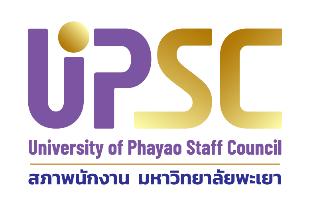 ใบนำส่งเอกสารโครงการคัดเลือกบุคลากรดีเด่น มหาวิทยาลัยพะเยา ประจำปี 2565*****************************	ลายมือชื่อผู้ที่ได้รับการเสนอชื่อ      ………….….…………..………………………….ลายมือชื่อผู้เสนอ	………….….………………..………………………….                                                                   ตำแหน่ง  คณบดี/หัวหน้าหน่วยงานเอกสารที่สมบูรณ์ จะต้องมีลายมือชื่อครบทั้งผู้ที่ได้รับการเสนอชื่อและผู้เสนอแบบฟอร์มกรอกประวัติและผลงาน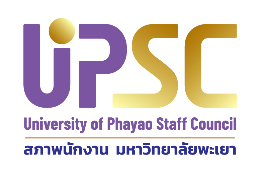 “บุคลากรสายบริหารดีเด่น พ.ศ. 2565”หัวหน้าสำนักงาน/หัวหน้างาน1.  ประวัติส่วนตัว   2.  ประวัติการศึกษา3.  ประวัติการทำงาน/รับราชการตำแหน่งอื่น ๆ เช่น เคยดำรงตำแหน่ง บริหาร/กรรมการสภามหาวิทยาลัย/กรรมการสภาคณาจารย์/กรรมการสภาอาจารย์/กรรมการสโมสรข้าราชการ/กรรมการสภาพนักงานมหาวิทยาลัย/ กรรมการผู้ทรงคุณวุฒิ/กรรมการสมาคม/กรรมการองค์กร อื่น ๆ  ฯลฯ  ของหน่วยงานใด เมื่อไร4.  ผลการปฏิบัติงาน / กิจกรรม (แนบรางวัล/ประกาศ เกียรติคุณที่ได้รับ (ถ้ามี)) (70  คะแนน)     	4.1  ผลงานด้านการบริหารงานในตำแหน่ง 4.2  ความรับผิดชอบต่อผู้อื่นและรับผิดชอบงาน4.3  การปรับตัวเพื่อแก้ปัญหาเฉพาะหน้า
4.4  การกำหนดให้มีแผน ทิศทาง กลยุทธ์ นโยบายและเป้าหมายที่สำคัญ4.5 การดูแลติดตามผลในการปฏิบัติงาน4.6 การสร้างความสามัคคีในองค์กร4.7 ความสามารถในการจูงใจคน5.  ผลงานด้านคุณธรรม จริยธรรม และมนุษยสัมพันธ์ (แนบรางวัล/ประกาศ เกียรติคุณที่ได้รับ (ถ้ามี))  (15  คะแนน)    5.1  การเปิดเผยข้อมูลและความโปร่งใส    5.2  การยืนหยัดทำในสิ่งที่ถูกต้องและเป็นธรรมละเว้นจากการแสวงหาผลประโยชน์โดยมิชอบ    5.3  การปฏิบัติตนเป็นแบบอย่างที่ดี6.  ความคิดริเริ่มสร้างสรรค์ในงาน (แนบรางวัล/ประกาศ เกียรติคุณที่ได้รับ (ถ้ามี))   (15  คะแนน)    6.1 ความสามารถในการพัฒนาการบริหารงานให้มีประสิทธิภาพยิ่งขึ้น ด้วยวิธีการใหม่ๆ    6.2 ผลงานเชิงประจักษ์จากการพัฒนาการบริหาร	ข้าพเจ้าขอรับรองว่าข้อความข้างต้นเป็นความจริงทุกประการ		       ลายมือชื่อผู้ที่ได้รับการเสนอชื่อ          ……….……………………….....................…….………				ลายมือชื่อผู้เสนอ             ……….…………………………….....................………                                                                     ตำแหน่ง  คณบดี/หัวหน้าหน่วยงานหน่วยงานที่เสนอชื่อ คณะ/กอง/ศูนย์ เอกสารที่สมบูรณ์ จะต้องมีลายมือชื่อครบทั้งผู้ที่ได้รับการเสนอชื่อและผู้เสนอ()ตำแหน่งวันที่เดือนพ.ศ.2565()คณะ/กอง/ศูนย์วันที่เดือนพ.ศ.2565ชื่อนามสกุล1.1อายุปีตำแหน่ง1.2สังกัด คณะ/กอง/ศูนย์ โทรศัพท์โทรสาร1.3โทรศัพท์มือถือE-mail@1.4สถานภาพ      โสด  สมรสอื่น ๆ1.5คู่สมรส ชื่อนามสกุลอายุปีอาชีพ ตำแหน่งสถานที่ทำงาน1.6บุตรคนธิดาคน1.ชื่ออายุปีการศึกษา2.ชื่ออายุปีการศึกษา3.ชื่ออายุปีการศึกษา4.ชื่ออายุปีการศึกษา5.ชื่ออายุปีการศึกษาระดับการศึกษา         สาขาวิชามหาวิทยาลัย/สถาบันปี พ.ศ.ปริญญาตรีปริญญาโทปริญญาเอก  อื่น ๆปัจจุบันมีสถานภาพเป็น  พนักงานมหาวิทยาลัย/สถาบัน  ข้าราชการระดับปัจจุบันดำรงตำแหน่งได้รับแต่งตั้งให้ดำรงตำแหน่งอาจารย์เมื่อวันที่เดือนพ.ศ.ได้รับแต่งตั้งให้ดำรงตำแหน่งผู้ช่วยศาสตราจารย์เมื่อวันที่เดือนพ.ศ.ได้รับแต่งตั้งให้ดำรงตำแหน่งรองศาสตราจารย์เมื่อวันที่เดือนพ.ศ.ได้รับแต่งตั้งให้ดำรงตำแหน่งศาสตราจารย์เมื่อวันที่เดือนพ.ศ.อายุการทำงาน/ราชการปีเดือนตำแหน่งหน่วยงานปี พ.ศ.4.1 (1) 4.1 (2) 4.1 (3) 4.2 (1) 4.2 (2) 4.2 (3) 4.3 (1) 4.3 (2) 4.3 (3) 4.4 (1) 4.4 (2) 4.4 (3) 4.5 (1) 4.5 (2) 4.5 (3) 4.6 (1) 4.6 (2) 4.6 (3) 4.7 (1) 4.7 (2) 4.7 (3) 5.1 (1)5.1 (2)5.1 (3)5.2 (1)5.2 (2)5.2 (3)5.3 (1)5.3 (2)5.3 (3)6.1 (1)6.1 (2)6.1 (3)6.2 (1)6.2 (2)6.2 (3)()ตำแหน่งวันที่เดือนพ.ศ.2565()มหาวิทยาลัย/สถาบันมหาวิทยาลัยพะเยาวันที่เดือนพ.ศ.2565สถานที่ติดต่อโทรศัพท์โทรสารชื่อผู้ประสานงานE-mailโทรศัพท์ติดต่อสะดวก